附件 3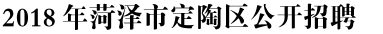 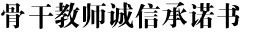 我已仔细阅读《2018 年菏泽市定陶区面向社会公开招聘骨干教师公告》，理解其内容，符合报考条件。我郑重承诺：本人所提供的个人信息、证明材料、证件等真实、准确，并自觉遵守事业单位招聘的各项规定，诚实守信、严守纪律，认真履行应聘人员的义务，对因提供有关信息证件不实或违反有关纪律规定所造成的后果，本人自愿承担相应的责任。本人对本次报考态度严肃，如被录取，严格遵守协议，一旦发生违约，本人自愿承担相关法律责任。应聘人员签名：年	月	日